　　モンゴル・日本センター施設利用申請書受付 No.※プログラム、会場設営図等を必ず添付してください。連絡先連絡先連絡先連絡先受領者受領者CA所長申請日年　　月　　日年　　月　　日申請者連絡先連絡先連絡先連絡先利用希望日時利用希望日時利用希望日時年　　　月　　　日　　　　　時　　分～　　時　　分年　　　月　　　日　　　　　時　　分～　　時　　分年　　　月　　　日　　　　　時　　分～　　時　　分年　　　月　　　日　　　　　時　　分～　　時　　分年　　　月　　　日　　　　　時　　分～　　時　　分年　　　月　　　日　　　　　時　　分～　　時　　分年　　　月　　　日　　　　　時　　分～　　時　　分年　　　月　　　日　　　　　時　　分～　　時　　分年　　　月　　　日　　　　　時　　分～　　時　　分年　　　月　　　日　　　　　時　　分～　　時　　分年　　　月　　　日　　　　　時　　分～　　時　　分年　　　月　　　日　　　　　時　　分～　　時　　分年　　　月　　　日　　　　　時　　分～　　時　　分年　　　月　　　日　　　　　時　　分～　　時　　分年　　　月　　　日　　　　　時　　分～　　時　　分年　　　月　　　日　　　　　時　　分～　　時　　分年　　　月　　　日　　　　　時　　分～　　時　　分年　　　月　　　日　　　　　時　　分～　　時　　分年　　　月　　　日　　　　　時　　分～　　時　　分年　　　月　　　日　　　　　時　　分～　　時　　分年　　　月　　　日　　　　　時　　分～　　時　　分年　　　月　　　日　　　　　時　　分～　　時　　分年　　　月　　　日　　　　　時　　分～　　時　　分年　　　月　　　日　　　　　時　　分～　　時　　分利用希望施設利用希望施設利用希望施設1階多目的室（□1/3サイズ　□2/3サイズ　□3/3サイズ）2階 202号室　（会議室タイプ）2階　203号室　(セミナー室タイプ)2階　204号室　(セミナー室タイプ)2階　205号室　(セミナー室タイプ)2階　206号室　パソコン研修室1階ロビー1階多目的室（□1/3サイズ　□2/3サイズ　□3/3サイズ）2階 202号室　（会議室タイプ）2階　203号室　(セミナー室タイプ)2階　204号室　(セミナー室タイプ)2階　205号室　(セミナー室タイプ)2階　206号室　パソコン研修室1階ロビー1階多目的室（□1/3サイズ　□2/3サイズ　□3/3サイズ）2階 202号室　（会議室タイプ）2階　203号室　(セミナー室タイプ)2階　204号室　(セミナー室タイプ)2階　205号室　(セミナー室タイプ)2階　206号室　パソコン研修室1階ロビー1階多目的室（□1/3サイズ　□2/3サイズ　□3/3サイズ）2階 202号室　（会議室タイプ）2階　203号室　(セミナー室タイプ)2階　204号室　(セミナー室タイプ)2階　205号室　(セミナー室タイプ)2階　206号室　パソコン研修室1階ロビー1階多目的室（□1/3サイズ　□2/3サイズ　□3/3サイズ）2階 202号室　（会議室タイプ）2階　203号室　(セミナー室タイプ)2階　204号室　(セミナー室タイプ)2階　205号室　(セミナー室タイプ)2階　206号室　パソコン研修室1階ロビー1階多目的室（□1/3サイズ　□2/3サイズ　□3/3サイズ）2階 202号室　（会議室タイプ）2階　203号室　(セミナー室タイプ)2階　204号室　(セミナー室タイプ)2階　205号室　(セミナー室タイプ)2階　206号室　パソコン研修室1階ロビー1階多目的室（□1/3サイズ　□2/3サイズ　□3/3サイズ）2階 202号室　（会議室タイプ）2階　203号室　(セミナー室タイプ)2階　204号室　(セミナー室タイプ)2階　205号室　(セミナー室タイプ)2階　206号室　パソコン研修室1階ロビー1階多目的室（□1/3サイズ　□2/3サイズ　□3/3サイズ）2階 202号室　（会議室タイプ）2階　203号室　(セミナー室タイプ)2階　204号室　(セミナー室タイプ)2階　205号室　(セミナー室タイプ)2階　206号室　パソコン研修室1階ロビー事業名事業名事業名利用目的利用目的利用目的タイムスケジュールタイムスケジュールタイムスケジュール来館予定時間		年　　　月　　　日　　　　時　　　分準備時間			年　　　月　　　日　　　　時　　　分～　　 時　　　分開始時間			年　　　月　　　日　　　　時　　　分終了予定時間		年　　　月　　　日　　　　時　　　分退出及び後片付けの		年　　　月　　　日　　　　時　　　分終了予定時間来館予定時間		年　　　月　　　日　　　　時　　　分準備時間			年　　　月　　　日　　　　時　　　分～　　 時　　　分開始時間			年　　　月　　　日　　　　時　　　分終了予定時間		年　　　月　　　日　　　　時　　　分退出及び後片付けの		年　　　月　　　日　　　　時　　　分終了予定時間来館予定時間		年　　　月　　　日　　　　時　　　分準備時間			年　　　月　　　日　　　　時　　　分～　　 時　　　分開始時間			年　　　月　　　日　　　　時　　　分終了予定時間		年　　　月　　　日　　　　時　　　分退出及び後片付けの		年　　　月　　　日　　　　時　　　分終了予定時間来館予定時間		年　　　月　　　日　　　　時　　　分準備時間			年　　　月　　　日　　　　時　　　分～　　 時　　　分開始時間			年　　　月　　　日　　　　時　　　分終了予定時間		年　　　月　　　日　　　　時　　　分退出及び後片付けの		年　　　月　　　日　　　　時　　　分終了予定時間来館予定時間		年　　　月　　　日　　　　時　　　分準備時間			年　　　月　　　日　　　　時　　　分～　　 時　　　分開始時間			年　　　月　　　日　　　　時　　　分終了予定時間		年　　　月　　　日　　　　時　　　分退出及び後片付けの		年　　　月　　　日　　　　時　　　分終了予定時間来館予定時間		年　　　月　　　日　　　　時　　　分準備時間			年　　　月　　　日　　　　時　　　分～　　 時　　　分開始時間			年　　　月　　　日　　　　時　　　分終了予定時間		年　　　月　　　日　　　　時　　　分退出及び後片付けの		年　　　月　　　日　　　　時　　　分終了予定時間来館予定時間		年　　　月　　　日　　　　時　　　分準備時間			年　　　月　　　日　　　　時　　　分～　　 時　　　分開始時間			年　　　月　　　日　　　　時　　　分終了予定時間		年　　　月　　　日　　　　時　　　分退出及び後片付けの		年　　　月　　　日　　　　時　　　分終了予定時間来館予定時間		年　　　月　　　日　　　　時　　　分準備時間			年　　　月　　　日　　　　時　　　分～　　 時　　　分開始時間			年　　　月　　　日　　　　時　　　分終了予定時間		年　　　月　　　日　　　　時　　　分退出及び後片付けの		年　　　月　　　日　　　　時　　　分終了予定時間参加予定人数参加予定人数参加予定人数　　　　　　　　　　　　　　　　　　　　　　　　　　　人　　　　　　　　　　　　　　　　　　　　　　　　　　　人　　　　　　　　　　　　　　　　　　　　　　　　　　　人　　　　　　　　　　　　　　　　　　　　　　　　　　　人　　　　　　　　　　　　　　　　　　　　　　　　　　　人　　　　　　　　　　　　　　　　　　　　　　　　　　　人　　　　　　　　　　　　　　　　　　　　　　　　　　　人　　　　　　　　　　　　　　　　　　　　　　　　　　　人主催機関（担当者、携帯電話番号）主催機関（担当者、携帯電話番号）主催機関（担当者、携帯電話番号）利用設備、サービス利用設備、サービス利用設備、サービス会場設営に関する要望等会場設営に関する要望等会場設営に関する要望等日本センター記入欄日本センター記入欄日本センター記入欄OK　　　　・　　NO　　　　　・　要相談OK　　　　・　　NO　　　　　・　要相談OK　　　　・　　NO　　　　　・　要相談OK　　　　・　　NO　　　　　・　要相談OK　　　　・　　NO　　　　　・　要相談OK　　　　・　　NO　　　　　・　要相談OK　　　　・　　NO　　　　　・　要相談OK　　　　・　　NO　　　　　・　要相談日本センター記入欄日本センター記入欄日本センター記入欄利用料金：　有料　・　無料料金（トグルグ）.....................................利用料金：　有料　・　無料料金（トグルグ）.....................................利用料金：　有料　・　無料料金（トグルグ）.....................................利用料金：　有料　・　無料料金（トグルグ）.....................................支払い方法：　　　現金　・　振り込み支払い方法：　　　現金　・　振り込み支払い方法：　　　現金　・　振り込み支払い方法：　　　現金　・　振り込み回答日回答日回答者（サイン）回答者（サイン）回答者（サイン）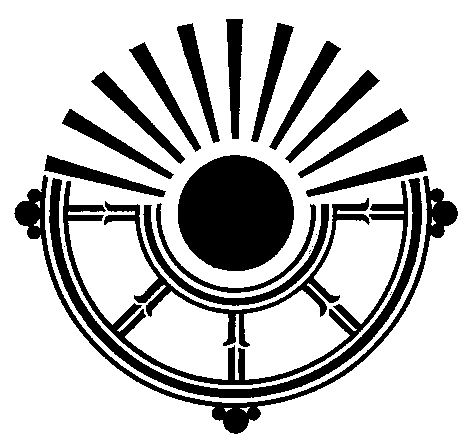 